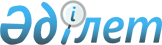 О внесении изменений в решение Жамбылского районного маслихата от 20 декабря 2017 года №21-2 "О районном бюджете на 2018-2020 годы"Решение Жамбылского районного маслихата Жамбылской области от 6 сентября 2018 года № 29-2. Зарегистрировано Департаментом юстиции Жамбылской области 11 сентября 2018 года № 3943
       Примечание РЦПИ.

       В тексте документа сохранена пунктуация и орфография оригинала.
      В соответствии со статьей 109 Бюджетного кодекса Республики Казахстан от 4 декабря 2008 года, статьей 6 Закона Республики Казахстан "О местном государственном управлении и самоуправлении в Республике Казахстан" от 23 января 2001 года и решением Жамбылского областного маслихата №26-2 от 25 августа 2018 года "О внесении изменений в решение Жамбылского областного маслихата от 11 декабря 2017 года №18-3 "Об областном бюджете на 2018-2020 годы" (зарегистрировано в Реестре государственной регистрации нормативных правовых актов №3933) Жамбылский районный маслихат РЕШИЛ:
      1. Внести в решение Жамбылского районного маслихата от 20 декабря 2017 года №21-2 "О районном бюджете на 2018-2020 годы" (зарегистрировано в Реестре государственной регистрации нормативных правовых актов №3642, опубликовано в газете "Шұғыла-Радуга" от 27 и 29 декабря 2017 года) следующие изменения:
      в пункте 1:
      в подпункте 1):
      цифры "12 464 823" заменить цифрами "12 940 934";
      цифры "2 195 288" заменить цифрами "2 555 687";
      цифры "6 885" заменить цифрами "9 385";
      цифры "71 400" заменить цифрами "51 400";
      цифры "10 191 250" заменить цифрами "10 324 462";
      в подпункте 2):
      цифры "12 602 389" заменить цифрами "13 078 500";
      2. Приложение 1, 7 к указанному решению изложить в новой редакции согласно приложения 1, 2 настоящего решения.
      3. Контроль за исполнением данного решения и публикацию на интернет-ресурсе возложить на постоянную комиссию районного маслихата по вопросам социально-экономического развития территории, по бюджету и местным налогам.
      4. Настоящее решение вступает в силу со дня государственной регистрации в органах юстиции и вводится в действие с 1 января 2018 года. Бюджет Жамбылского района на 2018 год Бюджетные программы аульных округов на 2018 год
					© 2012. РГП на ПХВ «Институт законодательства и правовой информации Республики Казахстан» Министерства юстиции Республики Казахстан
				
      Председатель сессии 

Секретарь Жамбылского

      Жамбылского районного маслихата: 

районного маслихата:

      Б. Ералиев

Р. Бегалиев
Приложение 1 к решению
Жамбылского районного
маслихата за №29-2 от 
06 сентября 2018 годаПриложение 1 к решению
Жамбылского районного
маслихата за №21-2 от
20 декабря 2017 года
Категория 
Категория 
Категория 
Категория 
Сумма, тысяч тенге
Класс
Класс
Класс
Сумма, тысяч тенге
Подкласс
Подкласс
Наименование
1. ДОХОДЫ
12940934
1
НАЛОГОВЫЕ ПОСТУПЛЕНИЯ
2555687
01
Подоходный налог
352000
2
Индивидуальный подоходный налог
352000
03
Социальный налог
298000
1
Социальный налог
298000
04
Hалоги на собственность
1586287
1
Hалоги на имущество
1573089
3
Земельный налог
2433
4
Hалог на транспортные средства
6265
5
Единый земельный налог
4500
05
Внутренние налоги на товары, работы и услуги
309400
2
Акцизы
289445
3
Поступления за использование природных и других ресурсов
1700
4
Сборы за ведение предпринимательской и профессиональной деятельности
18255
08
Обязательные платежи, взимаемые за совершение юридически значимых действий и (или) выдачу документов уполномоченными на то государственными органами или должностными лицами
10000
1
Государственная пошлина
10000
2
НЕНАЛОГОВЫЕ ПОСТУПЛЕНИЯ
9385
01
Доходы от государственной собственности
1785
5
Доходы от аренды имущества, находящегося в республиканской собственности
1785
06
Прочие неналоговые поступления
7600
1
Прочие неналоговые поступления
7600
3
ПОСТУПЛЕНИЯ ОТ ПРОДАЖИ ОСНОВНОГО КАПИТАЛА
51400
03
Продажа земли и нематериальных активов
51400
1
Продажа земли
50000
2
Продажа нематериальных активов
1400
4
ПОСТУПЛЕНИЯ ТРАНСФЕРТОВ
10324462
02
Трансферты из вышестоящих органов государственного управления
10324462
2
Трансферты из областного бюджета
10324462
2018 год, тысяч тенге
Администратор бюджетных программ
Администратор бюджетных программ
Администратор бюджетных программ
2018 год, тысяч тенге
Программа
Программа
Наименование
2. Затраты
13078500
01
Государственные услуги общего характера
800750
112
Аппарат маслихата района (города областного значения)
33948
001
Услуги по обеспечению деятельности маслихата района (города областного значения)
20320
003
Капитальные расходы государственного органа
13628
122
Аппарат акима района (города областного значения)
180953
001
Услуги по обеспечению деятельности акима района (города областного значения)
125219
003
Капитальные расходы государственного органа
55734
123
Аппарат акима района в городе, города районного значения, поселка, села, сельского округа
46423
001
Услуги по обеспечению деятельности акима района в городе, города районного значения, поселка, села, сельского округа
34571
022
Капитальные расходы государственного органа
11852
452
Отдел финансов района (города областного значения)
130493
001
Услуги по реализации государственной политики в области исполнения бюджета района и управления коммунальной собственностью района (города областного значения)
20868
003
Проведение оценки имущества в целях налогообложения
2000
010
Приватизация, управление коммунальным имуществом, постприватизационная деятельность и регулирование споров, связанных с этим
750
018
Капитальные расходы государственного органа
8000
113
Целевые текущие трансферты из местных бюджетов
98875
453
Отдел экономики и бюджетного планирования района (города областного значения)
25587
001
Услуги по реализации государственной политики в области формирования и развития экономической политики, системы государственного планирования
17465
004
Капитальные расходы государственного органа
8122
458
Отдел жилищно-коммунального хозяйства, пассажирского транспорта и автомобильных дорог района (города областного значения)
369496
001
Услуги по реализации государственной политики на местном уровне в области жилищно-коммунального хозяйства, пассажирского транспорта и автомобильных дорог
28097
013
Капитальные расходы государственного органа
15464
067
Капитальные расходы подведомственных государственных учреждений и организаций
169582
113
Целевые текущие трансферты из местных бюджетов
156353
494
Отдел предпринимательства и промышленности района (города областного значения)
13850
001
Услуги по реализации государственной политики на местном уровне в области развития предпринимательства и промышленности
13600
003
Капитальные расходы государственного органа
250
02
Оборона
39363
122
Аппарат акима района (города областного значения)
39363
005
Мероприятия в рамках исполнения всеобщей воинской обязанности
4674
006
Предупреждение и ликвидация чрезвычайных ситуаций масштаба района (города областного значения)
34689
03
Общественный порядок, безопасность, правовая, судебная, уголовно-исполнительная деятельность
20382
458
Отдел жилищно-коммунального хозяйства, пассажирского транспорта и автомобильных дорог района (города областного значения)
20382
021
Обеспечение безопасности дорожного движения в населенных пунктах
20382
04
Образование
7001155
464
Отдел образования района (города областного значения)
999484
009
Обеспечение деятельности организаций дошкольного воспитания и обучения
108776
024
Целевые текущие трансферты бюджетам города районного значения, села, поселка, сельского округа на реализацию государственного образовательного заказа в дошкольных организациях образования
496789
040
Реализация государственного образовательного заказа в дошкольных организациях образования
393919
123
Аппарат акима района в городе, города районного значения, поселка, села, сельского округа
2302
005
Организация бесплатного подвоза учащихся до школы и обратно в сельской местности
2302
464
Отдел образования района (города областного значения)
5171282
003
Общеобразовательное обучение
5073561
006
Дополнительное образование для детей
97721
465
Отдел физической культуры и спорта района (города областного значения)
130099
017
Дополнительное образование для детей и юношества по спорту
130099
466
Отдел архитектуры, градостроительства и строительства района (города областного значения)
255229
021
Строительство и реконструкция объектов начального, основного среднего и общего среднего образования
255229
464
Отдел образования района (города областного значения)
442759
001
Услуги по реализации государственной политики на местном уровне в области образования
50547
005
Приобретение и доставка учебников, учебно-методических комплексов для государственных учреждений образования района (города областного значения)
172043
012
Капитальные расходы государственного органа
1335
015
Ежемесячная выплата денежных средств опекунам (попечителям) на содержание ребенка-сироты (детей-сирот), и ребенка (детей), оставшегося без попечения родителей
23283
022
Выплата единовременных денежных средств казахстанским гражданам, усыновившим (удочерившим) ребенка (детей)-сироту и ребенка (детей), оставшегося без попечения родителей
902
029
Обследование психического здоровья детей и подростков и оказание психолого-медико-педагогической консультативной помощи населению
26388
067
Капитальные расходы подведомственных государственных учреждений и организаций
138961
113
Целевые текущие трансферты из местных бюджетов
29300
06
Социальная помощь и социальное обеспечение
860325
451
Отдел занятости и социальных программ района (города областного значения)
249968
005
Государственная адресная социальная помощь
248718
057
Обеспечение физических лиц, являющихся получателями государственной адресной социальной помощи, телевизионными абонентскими приставками
1250
464
Отдел образования района (города областного значения)
42623
030
Содержание ребенка (детей), переданного патронатным воспитателям
29661
031
Государственная поддержка по содержанию детей-сирот и детей, оставшихся без попечения родителей, в детских домах семейного типа и приемных семьях
12962
451
Отдел занятости и социальных программ района (города областного значения)
487249
002
Программа занятости
265507
004
Оказание социальной помощи на приобретение топлива специалистам здравоохранения, образования, социального обеспечения, культуры, спорта и ветеринарии в сельской местности в соответствии с законодательством Республики Казахстан
24733
006
Оказание жилищной помощи
16380
007
Социальная помощь отдельным категориям нуждающихся граждан по решениям местных представительных органов
17702
010
Материальное обеспечение детей-инвалидов, воспитывающихся и обучающихся на дому
4913
014
Оказание социальной помощи нуждающимся гражданам на дому
23728
017
Обеспечение нуждающихся инвалидов обязательными гигиеническими средствами и предоставление услуг специалистами жестового языка, индивидуальными помощниками в соответствии с индивидуальной программой реабилитации инвалида
61722
023
Обеспечение деятельности центров занятости населения
72564
451
Отдел занятости и социальных программ района (города областного значения)
80485
001
Услуги по реализации государственной политики на местном уровне в области обеспечения занятости и реализации социальных программ для населения
33743
011
Оплата услуг по зачислению, выплате и доставке пособий и других социальных выплат
1686
021
Капитальные расходы государственного органа
8168
050
Реализация Плана мероприятий по обеспечению прав и улучшению качества жизни инвалидов в Республике Казахстан на 2012-2018 годы
10023
054
Размещение государственного социального заказа в неправительственных организациях
1000
067
Капитальные расходы подведомственных государственных учреждений и организаций
13265
113
Целевые текущие трансферты из местных бюджетов
12600
07
Жилищно-коммунальное хозяйство
2350218
458
Отдел жилищно-коммунального хозяйства, пассажирского транспорта и автомобильных дорог района (города областного значения)
12820
003
Организация сохранения государственного жилищного фонда
2663
005
Снос аварийного и ветхого жилья
10157
463
Отдел земельных отношений района (города областного значения)
5500
016
Изъятие земельных участков для государственных нужд
5500
464
Отдел образования района (города областного значения)
330154
026
Ремонт объектов городов и сельских населенных пунктов в рамках Программы развития продуктивной занятости и массового предпринимательства
330154
466
Отдел архитектуры, градостроительства и строительства района (города областного значения)
263923
003
Проектирование и (или) строительство, реконструкция жилья коммунального жилищного фонда
152174
004
Проектирование, развитие и (или) обустройство инженерно-коммуникационной инфраструктуры
111749
458
Отдел жилищно-коммунального хозяйства, пассажирского транспорта и автомобильных дорог района (города областного значения)
102813
012
Функционирование системы водоснабжения и водоотведения
102813
466
Отдел архитектуры, градостроительства и строительства района (города областного значения)
1541194
005
Развитие коммунального хозяйства
41209
058
Развитие системы водоснабжения и водоотведения в сельских населенных пунктах
1499985
123
Аппарат акима района в городе, города районного значения, поселка, села, сельского округа
1334
009
Обеспечение санитарии населенных пунктов
400
011
Благоустройство и озеленение населенных пунктов
934
458
Отдел жилищно-коммунального хозяйства, пассажирского транспорта и автомобильных дорог района (города областного значения)
92480
015
Освещение улиц в населенных пунктах
48715
016
Обеспечение санитарии населенных пунктов
28854
018
Благоустройство и озеленение населенных пунктов
14911
08
Культура, спорт, туризм и информационное пространство
461272
455
Отдел культуры и развития языков района (города областного значения)
133001
003
Поддержка культурно-досуговой работы
133001
465
Отдел физической культуры и спорта района (города областного значения)
53152
001
Услуги по реализации государственной политики на местном уровне в сфере физической культуры и спорта
13573
004
Капитальные расходы государственного органа
210
005
Развитие массового спорта и национальных видов спорта
2980
006
Проведение спортивных соревнований на районном (города областного значения) уровне
2500
007
Подготовка и участие членов сборных команд района (города областного значения) по различным видам спорта на областных спортивных соревнованиях
8900
032
Капитальные расходы подведомственных государственных учреждений и организаций
24989
466
Отдел архитектуры, градостроительства и строительства района (города областного значения)
1397
008
Развитие объектов спорта
1397
455
Отдел культуры и развития языков района (города областного значения)
96925
006
Функционирование районных (городских) библиотек
95925
007
Развитие государственного языка и других языков народа Казахстана
1000
456
Отдел внутренней политики района (города областного значения)
26023
002
Услуги по проведению государственной информационной политики через газеты и журналы
26023
455
Отдел культуры и развития языков района (города областного значения)
73637
001
Услуги по реализации государственной политики на местном уровне в области развития языков и культуры
13213
010
Капитальные расходы государственного органа
1740
032
Капитальные расходы подведомственных государственных учреждений и организаций
21037
113
Целевые текущие трансферты из местных бюджетов
37647
456
Отдел внутренней политики района (города областного значения)
77137
001
Услуги по реализации государственной политики на местном уровне в области информации, укрепления государственности и формирования социального оптимизма граждан
26506
003
Реализация мероприятий в сфере молодежной политики
46711
006
Капитальные расходы государственного органа
3920
09
Топливно-энергетический комплекс и недропользование
220
458
Отдел жилищно-коммунального хозяйства, пассажирского транспорта и автомобильных дорог района (города областного значения)
220
036
Развитие газотранспортной системы
220
10
Сельское, водное, лесное, рыбное хозяйство, особо охраняемые природные территории, охрана окружающей среды и животного мира, земельные отношения
294726
462
Отдел сельского хозяйства района (города областного значения)
28109
001
Услуги по реализации государственной политики на местном уровне в сфере сельского хозяйства
19111
006
Капитальные расходы государственного органа
8998
466
Отдел архитектуры, градостроительства и строительства района (города областного значения)
34274
010
Развитие объектов сельского хозяйства
34274
473
Отдел ветеринарии района (города областного значения)
199246
001
Услуги по реализации государственной политики на местном уровне в сфере ветеринарии
42750
005
Обеспечение функционирования скотомогильников (биотермических ям)
750
007
Организация отлова и уничтожения бродячих собак и кошек
3000
008
Возмещение владельцам стоимости изымаемых и уничтожаемых больных животных, продуктов и сырья животного происхождения
6476
009
Проведение ветеринарных мероприятий по энзоотическим болезням животных
1969
010
Проведение мероприятий по идентификации сельскохозяйственных животных
5410
011
Проведение противоэпизоотических мероприятий
101753
113
Целевые текущие трансферты из местных бюджетов
37138
463
Отдел земельных отношений района (города областного значения)
21709
001
Услуги по реализации государственной политики в области регулирования земельных отношений на территории района (города областного значения)
18087
006
Землеустройство, проводимое при установлении границ районов, городов областного значения, районного значения, сельских округов, поселков, сел
3454
007
Капитальные расходы государственного органа
168
462
Отдел сельского хозяйства района (города областного значения)
11388
099
Реализация мер по оказанию социальной поддержки специалистов
11388
11
Промышленность, архитектурная, градостроительная и строительная деятельность
35526
466
Отдел архитектуры, градостроительства и строительства района (города областного значения)
35526
001
Услуги по реализации государственной политики в области строительства, улучшения архитектурного облика городов, районов и населенных пунктов области и обеспечению рационального и эффективного градостроительного освоения территории района (города областного значения)
19161
013
Разработка схем градостроительного развития территорий района, генеральных планов городов районного (областного) значения, поселков и иных сельских населенных пунктов
13771
015
Капитальные расходы государственного органа
1294
113
Целевые текущие трансферты из местных бюджетов
1300
12
Транспорт и коммуникации
452267
123
Аппарат акима района в городе, города районного значения, поселка, села, сельского округа
3174
013
Обеспечение функционирования автомобильных дорог в городах районного значения, поселках, селах, сельских округах
400
045
Капитальный и средний ремонт автомобильных дорог улиц населенных пунктов
2774
458
Отдел жилищно-коммунального хозяйства, пассажирского транспорта и автомобильных дорог района (города областного значения)
449093
023
Обеспечение функционирования автомобильных дорог
38140
045
Капитальный и средний ремонт автомобильных дорог районного значения и улиц населенных пунктов
410953
13
Прочие
19892
123
Аппарат акима района в городе, города районного значения, поселка, села, сельского округа
4892
040
Реализация мер по содействию экономическому развитию регионов в рамках Программы развития регионов до 2020 года
4892
452
Отдел финансов района (города областного значения)
15000
012
Резерв местного исполнительного органа района (города областного значения)
15000
15
Трансферты
742404
452
Отдел финансов района (города областного значения)
742404
006
Возврат неиспользованных (недоиспользованных) целевых трансфертов
10
024
Целевые текущие трансферты из нижестоящего бюджета на компенсацию потерь вышестоящего бюджета в связи с изменением законодательства
291864
038
Субвенции
448501
051
Трансферты органам местного самоуправления
2029
3. Чистое бюджетное кредитование
33584
Бюджетные кредиты
50988
10
Сельское, водное, лесное, рыбное хозяйство, особо охраняемые природные территории, охрана окружающей среды и животного мира, земельные отношения
50988
462
Отдел предпринимательства и сельского хозяйства района (города областного значения)
50988
008
Бюджетные кредиты для реализации мер социальной поддержки специалистов
50988
Функциональная группа
Функциональная группа
Функциональная группа
Функциональная группа
Администратор бюджетных программ
Администратор бюджетных программ
Администратор бюджетных программ
Программа
Программа
Погашение бюджетных кредитов
17404
Категория
Категория
Категория
Категория
Класс
Класс
Класс
Подкласс
Подкласс
5
Погашение бюджетных кредитов
17404
01
Погашение бюджетных кредитов
17404
1
Погашение бюджетных кредитов, выданных из государственного бюджета
17404
Функциональная группа
Функциональная группа
Функциональная группа
Функциональная группа
Администратор бюджетных программ
Администратор бюджетных программ
Администратор бюджетных программ
Программа
Программа
4.Сальдо по операциям с финансовыми активами:
0
Приобретение финансовых активов
0
Категория
Категория
Категория
Категория
Класс
Класс
Класс
Подкласс
Подкласс
Поступления от продажи финансовых активов государства
0
01
Поступления от продажи финансовых активов государства
0
1
Поступления от продажи финансовых активов внутри страны
0
Функциональная группа
Функциональная группа
Функциональная группа
Функциональная группа
Администратор бюджетных программ
Администратор бюджетных программ
Администратор бюджетных программ
Программа
Программа
5. Дефицит (профицит) бюджета
-171150
6. Финансирование дефицита (использование профицита) бюджета
171150
Категория
Категория
Категория
Категория
Класс
Класс
Класс
Подкласс
Подкласс
7
Поступления займов
50988
01
Внутренние государственные займы
50988
2
Договоры займа
50988
16
Погашение займов
13734
452
Отдел финансов района (города областного значения)
13734
008
Погашение долга местного исполнительного органа перед вышестоящим бюджетом
13734
8
Движение остатков бюджетных средств
133896Приложение №2 к решению
Жамбылского районного
маслихата за №29-2 
от 06 сентября 2018 годаПриложение №7 к решению
Жамбылского районного
маслихата за №21-2 от 
20 декабря 2017 года 
№
Наименование аппарат акима района в городе, города районного значения, поселка, аула (села), аульного (сельского) округа
Наименования программ
Наименования программ
Наименования программ
Наименования программ
Наименования программ
Наименования программ
Наименования программ
Наименования программ
№
Наименование аппарат акима района в городе, города районного значения, поселка, аула (села), аульного (сельского) округа
001 "Услуги по обеспечению деятельности акима района в городе, города районного значения, поселка, села, сельского округа"
005 "Организация бесплатного подвоза учащихся до школы и обратно в сельской местности"
009 "Обеспечение санитарии населенных пунктов"
011 "Благоустройство и озеленение населенных пунктов"
013 "Обеспечение функционирования автомобильных дорог в городах районного значения, поселках, селах, сельских округах"
022 "Капитальные расходы государственных органов"
040 "Реализация мер по содействию экономическому развитию регионов в рамках Программы развития регионов до 2020 года"
045 Капитальный и средний ремонт автомобильных дорог улиц населенных пунктов
1
Коммунальное государственное учреждение "Аппарат Ерназарского аульного округа"
19620
300
654
150
3476
2892
2
Коммунальное государственное учреждение "Аппарат Тогызтарауского аульного округа"
14951
2302
100
280
250
8376
2000
2774
ИТОГО:
34571
2302
400
934
400
11852
4892
2774